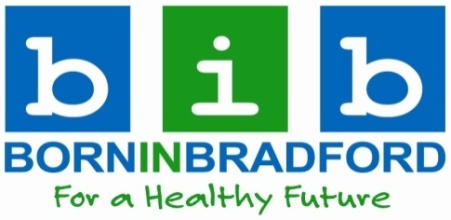 Born in Bradford starting school: Literacy, movement and wellbeing assessment of children Information Sheet for Parents/GuardiansWe would like to invite your child to take part in a research study.  Before you decide, you need to understand why the research is being done and what it involves for your child.  Please take some time to read the following information.What is the purpose of this study?The purpose of this study is to find out how a child’s physical co-ordination is linked with their early literacy progress and how this affects their later educational attainment. Why has my child been invited?The Head teacher has decided, together with your child’s class teacher, to participate in this study.  The study involves all the children in the reception year and we plan to assess each child’s physical co-ordination and early literacy skills.   Does my child have to take part?No, you are free to withdraw your child from the assessment, or your child may decide not to carry on, at any time. If you wish to withdraw your child please tell your child’s teacher. Withdrawing from the study will not affect the care or education your child receives at school.How will my child be assessed? Your child will play some simple, fun co-ordination games using a computer and will be given a vocabulary and reading assessment designed for their age group. The children will work in groups of 2 but are assessed individually. If your child is part of the Born in Bradford BiB1000 study, a measure of balance will also be taken.  Your child will be asked to stand on a Wii-fit board with their eyes open and then their eyes closed, and finally while performing a simple memory task. The assessments have all been used in schools before.Will my child’s information be kept confidential? Yes.  Pupil’s names will be replaced with code numbers.  No information about any individual child will appear in any public report. Reports will refer to the combined scores taken from all the children.What are the benefits of taking part? By taking part in this study, your child’s school will learn more about how effective their literacy programme is, and the teachers will be able to identify any individual pupil difficulties so that the school can make specific changes to their teaching to improve attainment.What if there is a problem? If you have any concerns about your child taking part in this study, please contact us and we will discuss it with you straight away.Liz Andrews				Sally Barber                            Senior Research Fellow		Principal Senior Research Fellow	elizabeth.andrews@bthft.nhs.uk 	sally.barber@bthft.nhs.uktel: (01274 383412)			tel: (01274 383696)                 